Name: ________________________________  	Hour: ____ 	   Unit Circle Wksht 30-60-90Complete ALL OF THE COORDIANTES of the unit Circle with all 30, 60, 90 measurements.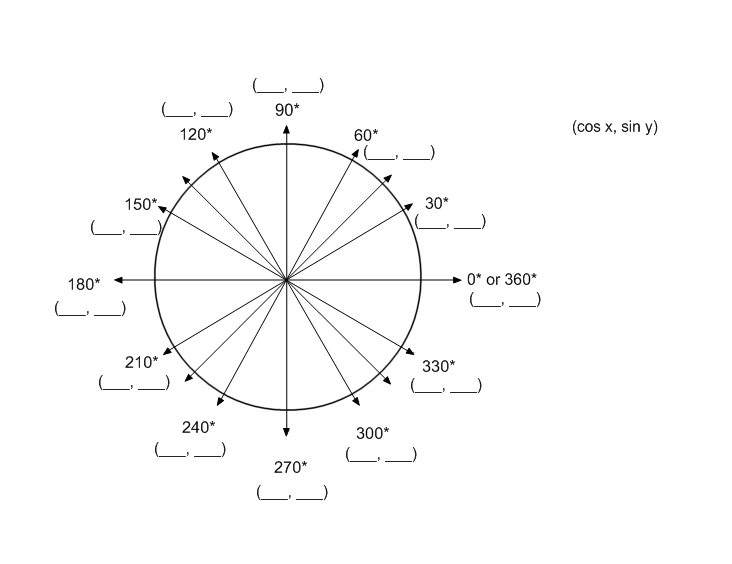 Fill in the exact measurements (no decimals!) for the following.1.  sin (30°)				2. tan (30°)			3. cos (120°)4.  tan (90°)				5.  cos (30°)			6. tan (180°)7.  tan (300°)				8.  tan(210°)			9.  cos (150°)10.  sin (330°)				11.  sin (60°)			12.  sin (240°)13.  cos (270°)				14.  sin (360°)			15.  tan (330°)Name: ________________________________	  Hour: ____ 	   Unit Circle Wksht 45-45-90Complete ALL OF THE COORDIANTES of the unit Circle with all 45, 45, 90 measurements.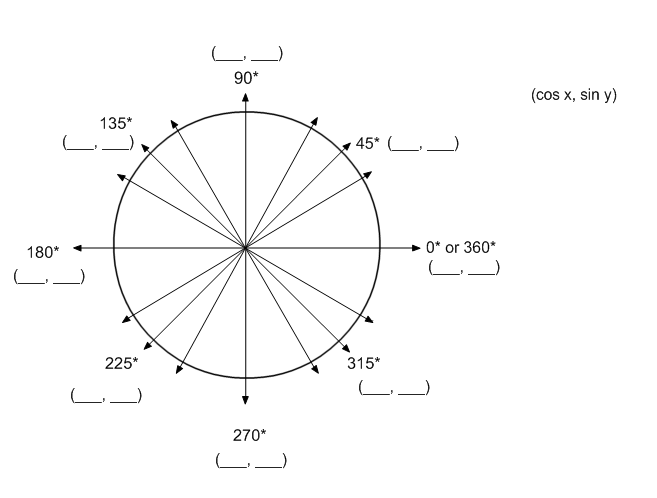 Fill in the exact measurements (no decimals!) for the following.1.  sin (180°)				2. tan (45°)			3. cos (45°)4.  tan (315°)				5.  cos (135°)			6. tan (360°)7.  tan (90°)				8.  tan (180°)			9.  cos (270°)10.  sin (90°)				11.  sin (225°)			12.  sin (360°)13.  cos (360°)				14.  sin (135°)			15.  tan (270°)